    БОЙОРОК                                                                                          РАСПОРЯЖЕНИЕ                                                                                          23  апреля  2018 йыл                                          № 11                       23 апреля 2018 год     Яны Ергэн ауылы                                                                              село Новый ЗирганО назначении должностного лица, ответственного за осуществлениемероприятий по противодействию и профилактике терроризма и экстремизма              В соответствии с Федеральным законом от 06.03.2006г. № 35-ФЗ «О противодействии терроризму», с Федеральным законом от 06.10.2003 №131-ФЗ «Об общих принципах организации местного самоуправления в Российской Федерации»  в целях профилактики проявлений экстремистской и террористической деятельности (минимизации последствий проявлений терроризма) на территории сельского полселения, РАСПОРЯЖАЮСЬ:Назначить ответственным лицом за осуществление мероприятий по противодействию и профилактике терроризма и экстремизма на территории сельского поселения  Новозирганский сельсовет муниципального района Хайбуллинский район Республики Башкортостан – главу сельского поселения Новозирганский  сельсовет Шарипова Х.М.Утвердить функциональные обязанности лица, ответственного за осуществление мероприятий по противодействию и профилактике терроризма и экстремизма на территории сельского поселения Новозирганский сельсовет муниципального района Хайбуллинский район Республики Башкортостан (Приложение №1)3.  Контроль за исполнением настоящего распоряжения оставляю за      собой.Глава сельского поселения                                                    Х.М.Шарипов            Приложение № 1 к распоряжению№11 от 23.04.2018г.Функциональные  обязанностилица, ответственного за осуществление мероприятий по противодействию и профилактике терроризма и экстремизма на территории сельского поселения Новозирганский сельсовет муниципального района Хайбуллинский район Республики БашкортостанеI. Общие положения.1. Настоящая инструкция устанавливает права и обязанности лица, ответственного за осуществление мероприятий по противодействию и профилактике терроризма и экстремизма на территории сельского поселения Новозирганский сельсовет муниципального района Хайбуллинский район Республики Башкортостане2. Лицо, ответственное за осуществление мероприятий по противодействию и профилактике терроризма и экстремизма должен знать:- требования Конституции РФ, законов РФ, указов и распоряжений Президента РФ, постановлений и распоряжений Правительства РФ, законодательство Республики Башкортостан, решения антитеррористической комиссии муниципального района Хайбуллинский район, иные нормативные правовые документы, нормы и требования по вопросам организации обеспечения антитеррористической безопасности;- порядок взаимодействия с органами ФСБ, МВД, МЧС, другими службами экстренного реагирования в штатном режиме и в условиях чрезвычайной ситуации при угрозе совершения или совершении террористического акта.5. В своей деятельности лицо, ответственное за осуществление мероприятий по противодействию и профилактике терроризма и экстремизма руководствуется:- Конституцией РФ;- Указами и распоряжениями Президента РФ, главы Республики Башкортостан;- решениями Правительства РФ;- административным, уголовным, трудовым законодательством;- правилами и нормами охраны труда, техники безопасности и противопожарной защиты, руководящими документами в области ГО и ЧС;- настоящей инструкцией.II. Функциональные  обязанности.На лицо, ответственное за осуществление мероприятий по противодействию и профилактике терроризма и экстремизма возлагаются следующие обязанности:1. Организация работы по обеспечению антитеррористической защиты в условиях проведения массовых мероприятий.
 2. Подготовка планов мероприятий по вопросам антитеррористической защиты, а так же подготовка отчётной документации по данному вопросу.3. Организация работы по выполнению решений антитеррористической комиссии муниципального района Хайбуллинский район Республики Башкортостан, вышестоящих органов управления по вопросам антитеррористической безопасности.4. Обеспечение выполнений мероприятий, предусмотренных планом мероприятий по реализации в Республике Башкортостан Стратегии противодействия экстремизму в Российской Федерации до 2025 года.5. Взаимодействие с территориальными подразделениями органов внутренних дел, федеральной службы безопасности, гражданской обороны, общественными формированиями, другими органами и организациями, по вопросу обеспечения антитеррористической защиты поселения.6. Размещение наглядной агитации по антитеррористической защите, справочной документации по способам и средствам экстренной связи с отделом ФСБ, МВД, органами ГО и ЧС.III. Права.Лицо, ответственное за осуществление мероприятий по противодействию и профилактике терроризма и экстремизма имеет право:1. Участвовать в совещаниях, семинарах и встречах по вопросу  антитеррористической защиты поселения, а также инициировать их проведение.2. Запрашивать и получать от руководства учреждений, организаций, находящихся на территории сельского поселения необходимую информацию и документы по вопросу обеспечения  антитеррористической защиты.3. Подписывать и визировать документы в пределах своей компетенции.4. Проводить проверки своевременности и качества исполнения поручений по вопросу антитеррористической защиты поселения.5. Отдавать распоряжения сотрудникам администрации по вопросам обеспечения антитеррористической безопасности.6. Распоряжаться вверенным ему имуществом, инвентарем, иными материально-техническими средствами с соблюдением требований, определенных законодательными и нормативными правовыми актами для обеспечения антитеррористической безопасности.7.Повышать квалификацию для выполнения своих функциональных обязанностей.IV. Ответственность.Лицо, ответственное за осуществление мероприятий по противодействию и профилактике терроризма и экстремизма несет ответственность:1. За ненадлежащее исполнение или неисполнение функциональных обязанностей, предусмотренных настоящей инструкцией - в пределах определённых действующим трудовым законодательством Российской Федерации.2. За правонарушения, совершённые в процессе осуществления своей деятельности, - в пределах, определённых действующим административным, уголовным и гражданским законодательством Российской Федерации.   Башкортостан Республикаһының Хәйбулла районы муниципаль районының Яңы Ергән ауыл советыауыл биләмәһе хакимиәте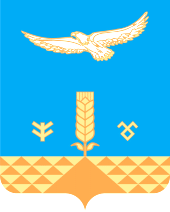 Администрация сельского поселения Новозирганский сельсоветмуниципального районаХайбуллинский районРеспублики Башкортостан